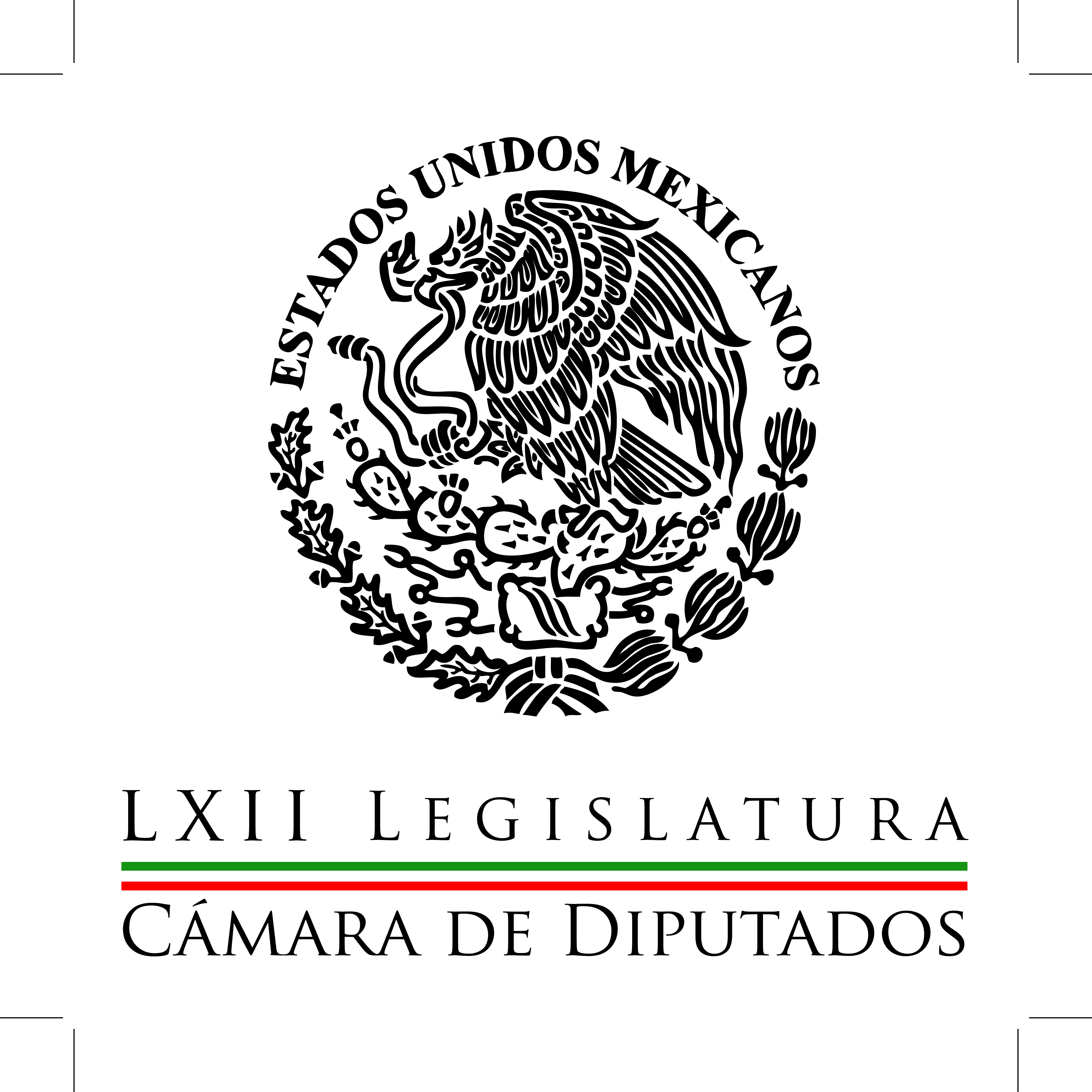 Carpeta InformativaPrimer CorteResumen: Marko Cortés: Aprovecharemos capacidad y liderazgo de Gustavo MaderoJoaquín López-Dóriga: Por decisión personal, Madero no buscó coordinación del PAN Jesús Zambrano: Interés por ser coordinador del PRD en San LázaroVirgilio Andrade: Informe de la SFP por supuesto conflicto de interésEn marcha operativo de seguridad escolar24 de agosto de 2015TEMA(S): Información General FECHA: 24/08/15HORA: 07:28NOTICIERO: Ciro Gómez Leyva por la MañanaEMISIÓN: Primer CorteESTACION: 104.1 FMGRUPO: Radio Fórmula0Marko Cortés: Aprovecharemos capacidad y liderazgo de Gustavo MaderoCiro Gómez Leyva (CGL), conductor: Los panistas empiezan hoy su plenaria allá en Tijuana. Está Marko Cortés. Marko Cortés, ¿qué tal? Buenos días. Marko Cortés (MC), líder de los diputados del PAN: ¿Qué tal, Ciro? Muy buenos días, amigos que nos escuchan, muy buenos días a todos. CGL: Marko, ¿qué posición va a tener Gustavo Madero en la bancada del PAN? MC: Te diré que a partir del día de hoy que fui nombrado coordinador por parte del presidente nacional, Ricardo Anaya, voy a comenzar a tener un diálogo personal con cada uno de los 108 diputados electos para ir ya definiendo los perfiles con los intereses legislativos y hacer una propuesta al presidente Anaya para que, de esa manera, podamos integrar y organizar el grupo parlamentario y las comisiones. Respecto de Gustavo Madero, estoy segurísimo que se va saber aprovechar su experiencia política, su capacidad, su liderazgo y que estará integrado en algún espacio donde él mismo tenga interés. CGL: ¿No está definido, no está negociado el espacio de Gustavo Madero? MC: Apenas iniciamos con ese proceso de consulta de cada uno de los legisladores para saber cuál es el interés que cada uno de ellos tendrá y entonces en ese proceso vamos en este momento. CGL: La percepción, al menos leyendo columnas políticas, algunos análisis, es que vas a encabezar una bancada maderista. MC: Debo decirte que yo con el expresidente Madero tengo una gran amistad, de hecho una gratitud. Somos amigos y fuimos compañeros legisladores desde el año 2003, luego en el Senado también compartimos legislatura del 2006 al 2012 y, como presidente nacional del partido, también hicimos equipo. Tengo mucho aprecio y agradecimiento con él. Así también tengo una gran relación con la gran mayoría de diputados federales electos y, con lo que he platicado con algunos de ellos, hay muy buen ánimo de construir, de hacer equipo. Lo que nos une es una situación en la que México ya no aguanta más; lo que nos une es tratar de darle vuelta a la reforma fiscal tóxica, que hemos llamado nosotros; lo que nos une es sacar la legislación secundaria en todas las reformas estructurales que aprobamos. Hay muchos temas que unan a la bancada y que estoy seguro que sabremos salir avante y dar los resultados que México esté esperando de nosotros. CGL: La intención, la voluntad de revertir, de modificar la reforma fiscal parece un buen deseo para la tribuna, Marko, pero como están las finanzas del gobierno, creo que ustedes saben que eso será imposible. MC: Y como están las finanzas de los mexicanos, es algo necesario. CGL: El PRI no va a ir con ustedes. MC: ¿Perdón, Ciro? CGL: El PRI no va a ir con ustedes y sin el PRI y el Verde no van a sacar mayoría, eso creo que lo saben bien ustedes en el PAN. MC: El secretario de Hacienda acaba de declarar que, por orden del Presidente de la República, estarán abiertos a analizar la propuesta fiscal; eso da ánimo. Esperamos que no sólo sea de dientes para afuera y que realmente estén dispuestos a revisar la propuesta, a corregirla y, con base en eso, nosotros, la fracción del PAN, vamos a impulsar los cambios que creemos necesarios. Y te pongo un ejemplo: necesitamos por ejemplo que todas las empresas, sus activos fijos, puedan ser deducibles, porque esto lo que provoca es la inversión, el desarrollo, el crecimiento. Con la propuesta fiscal que hizo el gobierno de Peña Nieto lo único que haces es desalientas esta inversión y entonces desactivas la economía; por ello es que vamos a buscar, con razones fuertes, con posiciones muy claras y en debate sólido, vamos a buscar impulsar el que sí se escucha nuestra voz para que podamos corregir esta reforma fiscal. CGL: En cuanto al Impuesto sobre la Renta, el gobierno ya dijo que ahí no se moverá absolutamente nada. MC: Nosotros esperaremos el 8 de septiembre que manden el paquete económico ya para poder hacer una opinión, un análisis serio al respecto. CGL: Suerte en lo que venga, suerte en la plenaria del PAN y estaremos hablando. Felicidades, Marko Cortés. Parecía que había una rebelión ahí de última hora; se hablaba de Jorge Villalobos, de Ulises Ramírez, que va a ser compañero tuyo ahí en la fracción del PAN, pero al fin de cuentas nombrado como coordinador de los diputados del PAN. Suerte en lo que venga, Marko. MC: Muchas gracias, Ciro. Y estamos en el mejor ánimo de sumar, de incluir, de hacer trabajo en equipo y darle los mejores resultados a México. Duración 5´15´´, ys/m.TEMA(S): Información General FECHA: 24/08/15HORA: 08:21NOTICIERO: Ciro Gómez Leyva por la MañanaEMISIÓN: Primer CorteESTACION: 104.1 FMGRUPO: Radio Fórmula0Joaquín López-Dóriga: Por decisión personal, Madero no buscó coordinación del PAN Joaquín López-Dóriga, colaborador: El miércoles 1 de julio, en una cena que había convocado en un privado del Club de Industriales de Polanco con un grupo de los suyos, entre los que se encontraban Marko Cortés y Ricardo Anaya, Gustavo Madero afirmó que no participaría y que no buscaría la coordinación de la bancada del PAN en la próxima legislatura. Dijo que se hacía a un lado porque había que hacer espacio a nuevos liderazgos. El mensaje quedó claro, por decisión personal Madero no sería coordinador, dejando ya toda la cancha a Ricardo Anaya. Tras ganar el proceso interno, Anaya habló con varios diputados y les planteó que Marko Cortés fuera su coordinador, sin embargo esta decisión no gustó a dos de los operadores más cercanos a Madero, Ulises Ramírez y Jorge Villalobos. Este Villalobos, un pasivo del panismo y del mismo Madero, a pesar de esto de todas sus confianzas, manejando uno y otro el tema de la traición y la rebelión, cuando ésta no se ha dado, pero sí la filtran. Ellos quieran que Madero sea el coordinador, Madero ha dicho que no. Duración 1´07´´, ys/m.TEMA(S): Información General FECHA: 20/08/15HORA: 07:23NOTICIERO: Ciro Gómez Leyva por la MañanaEMISIÓN: Primer CorteESTACION: 104.1 FMGRUPO: Radio Fórmula0Jesús Zambrano: Interés por ser coordinador del PRD en San LázaroCiro Gómez Leyva (CGL), conductor: Ayer también ya se despejó la duda de quién iba a ser el coordinador de los diputados del PAN, Marco Cortés, pese a la grilla que le estaban haciendo ahí algunos a nombre de Gustavo Madero. Y donde las cosas están por verse es en el PRD y se ha mencionado, se ha mencionado no sólo tu nombre, sino tu interés de ser tú el coordinador de los diputados de tu partido. Jesús Zambrano gusto en saludarte, buen día. Jesús Zambrano (JZ): Muy buenos días Ciro, con el gusto de saludarte y a tus órdenes como siempre. CGL: Sí está en tu interés, Jesús… JZ: Sí por supuesto. CGL: … coordina la fracciónJZ: Lo he dicho Ciro, con toda propiedad, con toda responsabilidad y he estado hablando con los distintos compañeros y compañeras que van a integrar el grupo parlamentario del PRD, un grupo que además se desenvolverá en una situación muy compleja para la vida del país y también internamente por la propia composición de la Cámara. Yo tengo ya mis cuentas por los apoyos que expresamente me han manifestado compañeras y compañeros diputados electos hoy, en la certeza de que cuento con la mayoría, pero pues esto, como dijo el gran sabio del béisbol, “Esto no se acaba hasta que se acaba y hasta que cae el último out” CGL: ¿De qué depende, Jesús, cómo se va a tomar la decisión? JZ: Pues mira, en las últimas legislaturas Ciro, se ha llegado a un acuerdo, se buscan consensos, en la última esta…, la que está por terminar, el coordinador al principio fue Silvano Aureoles, aunque él no traía una mayoría, pues se tomó un acuerdo para buscar equilibrios internos en el partido. Y en la anterior incluso Alejandro Encinas, que fue el coordinador en una etapa dependió de eso, de la búsqueda de equilibrios internos, me refiero en el partido y en el propio grupo, pues para que pudiéramos transitar de la mejor manera. Esto tiene todavía esta mañana, las 2:00 o 3:00 de la tarde, que si no hay algún acuerdo, si no se logra algún consenso, sobre este asunto, pues iremos a la urna, todavía no sabemos cuántos terminarían siendo los que aspiran, yo sé claramente que… CGL: Guadalupe Acosta… JZ: … Acosta Naranjo ha levantado la mano, también Hortensia Aragón, muy cercana a Silvano, han manifestado su determinación de buscar la coordinación, se habla de otro compañero del Estado de México, Omar Ortega y entonces tenemos día y medio prácticamente para que podamos platicar. CGL: Y si no, votan mañana. JZ: Y si no, pues se vota mañana en la urna… CGL: 55 votos. JZ: Van a ser, en realidad van a ser 60 o 61 porque. CGL: Por el PT. JZ: Los del PT, pues están de hecho, son militantes del PRD que en el convenio de coalición quedaron como parte… CGL: 61 serían… JZ: Por el PT, ¿perdón? CGL: Serían 61 entonces. JZ: 61 diputados. CGL: 55 más seis; entonces si no hay acuerdo deciden mañana, tú si quieres ser coordinador de los diputados del PRD. JZ: Yo lo he expresado, creo que puedo contribuir a que en esta etapa que se viene en la vida del país y particularmente la vida misma del Congreso de la Unión, de la Cámara de Diputados, puedo jugar un papel que contribuya a todo esto que hemos resuelto en el Consejo Nacional por unanimidad, de impulsar una transformación del PRD para su relanzamiento. En el sentido de que actuemos claramente como un partido firme, de oposición, de izquierda, con argumentos, buscando salidas a los problemas del país, que no son fáciles, ofreciendo soluciones y peleando sobre todo en función del interés de la gente, la mayoría de la gente y del desarrollo del país. No va a hacer una situación sencilla como te decía, en un entorno económico complicado, difícil; pero justamente es cuando se requiere de, pues ahora sí que como se dice, apretemos la pierna. CGL: Muy bien. JZ: Y al mismo tiempo estemos dispuestos a construir con todos los que estén dispuestos a caminar, dejando muy claro qué es lo que no vamos a aceptar, como esto que recientemente te anuncian, de recorte a la universidad pública, pues no lo vamos a aceptar. CGL: Muy bien. JZ: Tenemos que estar **al filo ahí** CGL: Gracias Jesús, suerte. JZ: Al contrario, gracias a ti Ciro, muy buenos días. CGL: Gracias. Duración 5´19´´, ys/m.TEMA(S): Información GeneralFECHA: 24/08/2015HORA: 07:28 AM  NOTICIERO: Oscar Mario Beteta EMISIÓN: Primer CorteESTACIÓN: 103.3 FM -GRUPO: Fórmula0López Dóriga: EPN tiene última decisión del candidato presidencialOscar Mario Beteta, conductor: El análisis de Joaquín López Dóriga.Joaquín López Dóriga, colaborador: Gracias Oscar Mario, me da mucho gusto saludarte, como todas las mañanas, muy buenos días.Manlio Fabio Beltrones ha llegado a la dirigencia del PRI, reforzado por el rol de precandidato, que es la gran diferencia de peso, por ejemplo con Cesar Camacho y con todos sus antecesores juntos. Nivel de precandidato que le da un espacio y una presencia y hasta una fuerza política de la que carecieron los otros.La única decisión que no será de Beltrones, será la final; la del candidato presidencial del PRI, que la tomará directamente Enrique Peña Nieto, y de la que en este momento no se puede dejar fuera a nadie, como ya dijo y donde aparecen: Miguel Osorio, Luis Videgaray, Aurelio Nuño, José Antonio Meade, Eruviel Ávila; el mismo Manuel Velasco, y el propio Beltrones, y ya no es como ha dicho, arbitro.Sí está muy lejos, dicen, y es cierto, la sucesión presidencial, pero ésta se sopesa todos los días en Los Pinos, en un ejercicio solitario; pero las campañas sin duda han comenzado: López Obrador, Margarita Zavala, El Bronco, y esto también se registra en esa casa.  Por ahora ninguno está fuera, todos están considerados; ya vendrán los días. Duración 01’ 26” rrg/m. TEMA(S): Información General FECHA: 24/08/15HORA: 07:41NOTICIERO: Ciro Gómez Leyva por la MañanaEMISIÓN: Primer CorteESTACION: 104.1 FMGRUPO: Radio Fórmula0Virgilio Andrade: Informe de la SFP por supuesto conflicto de interésCiro Gómez Leyva (CGL), conductor: El viernes al final del programa, Manuel, transmitimos en vivo la conferencia de prensa de Virgilio Andrade, iba a dar pues finalmente el resultado de la investigación para determinar si había conflicto de interés o no en la casa, en la compra-venta de la casa de Las Lomas de la señora Angélica Rivera; en la de Malinalco del secretario de Hacienda, Luis Videgaray; y yo diría como un apéndice la de un hecho muy anterior de una casa del presidente Peña Nieto en un club de golf en Ixtapan de la Sal. Finalmente se determinó llanamente que no había conflicto de interés y -pues como era predecible- hubo una sensación de crítica, de incredulidad, de desencanto, éstos son algunos de los adjetivos que soltaron políticos ese mismo, ese mismo viernes, dijeron: “El informe es inaceptable, cínico y tendencioso, es una burla y una ofensa para la sociedad, es una muestra de desvergüenza, pinta de cuerpo entero a un gobierno tramposo y abusivo”, y es que ni siquiera hubo una sanción moral. Secretario de la Función Pública, Virgilio Andrade, gusto en saludarte Virgilio, buen día. Virgilio Andrade (VA), secretario de la Función Pública: Igualmente, igualmente Ciro, buen día, buen día, Manuel. CGL: Ni siquiera hubo, ni siquiera una sanción moral. VA: Lo que le correspondía a la Secretaría de la Función Pública era establecer la dimensión estrictamente jurídica del asunto, describir los hechos, documentarlos y hacer un pronunciamiento conforme a la ley. CGL: Viste -me imagino- ya las caricaturas desde el sábado y algunos artículos. VA: Claro, sí, sí. CGL: Debe ser durísimo para ti, Virgilio. VA: Es parte de la vida pública, en primer lugar. En segundo lugar, es parte de la pluralidad. En tercer lugar, es perceptible y es incluso entendible que distintos factores influyan en la opinión pública o en las primeras sensaciones que se tienen a nivel social y ciudadano, y desde luego desde el punto de vista político, el tipo de reacciones que son producto, sí, de visiones diferentes, pero también de pluralidad, de oposición o hasta de intereses, toda esta combinación se da en temas de alto carácter polémico y sobre todo de alta sensibilidad. CGL: Con las leyes que tenemos va a ser dificilísimo probar el conflicto de interés, Virgilio. VA: Y precisamente por esa razón, el Congreso en su discusión de la reforma constitucional ha establecido que se tiene que establecer una nueva legislación en materia de conflicto de interés y también por esa misma razón esta secretaría ha establecido la obligación de los servidores públicos de presentar su declaración de posible conflictos de interés y también, desde el jueves, para los particulares en distintas licitaciones tendrán que hacer lo mismo, presentar declaración de posible conflictos de interés. CGL: Bueno. Queda la sospecha sobre la rectitud de los gobernantes. VA: Es un país que tiene que progresar en ese sentido con distintas reformas legales y también, por supuesto, con desempeños porque seguimos viviendo en la cultura o subcultura de la desconfianza, esto obviamente tiene antecedentes y la única forma de coadyuvar a tratar de que esto termine es actuando conforme a las leyes, en primer lugar, eso le corresponde a la autoridad, y desde luego seguir mejorando las prácticas y los marcos normativos. CGL: ¿Hiciste lo que tenías que hacer, secretario? VA: Era lo que me correspondía, efectivamente, y por eso está documentado y puesto a la luz pública. CGL: ¿El presidente Peña Nieto conoció el informe antes del viernes? VA: No, no sé incluso aún si lo conozca, solamente le informé, después de que terminó la conferencia de prensa, que esta cuestión había terminado y cuál era el pronunciamiento. CGL: Bueno. La Función Pública hizo esta investigación porque no la hizo el Congreso, Virgilio, el Congreso era la única otra instancia, institución que lo podía haber hecho. VA: El Congreso tuvo discusión sobre si poder conformar una comisión para ello, hay dudas legales sobre si tiene esa facultad para hacerlo en tiempo presente, sobre todo cuando se trata de comportamiento de los servidores públicos, y hasta este momento la única autoridad que lo puede hacer es la Secretaría de la Función Pública. CGL: ¿La investigación que presentaste, el resultado de la investigación que presentaste el viernes es un asunto cerrado o queda la posibilidad de que se reabra con nuevos datos? VA: En este momento, el asunto está cerrado y siempre que se presenten nuevas circunstancias, se analizan y se ponderan de acuerdo a lo que se ha presentado en su caso. CGL: Bueno. Entonces hiciste lo que tenías que hacer, tu trabajo, tu labor continúan como antes del viernes. VA: Efectivamente. Las tareas de la Secretaría de la Función Pública en términos de elaboración de auditorías, cuestiones de responsabilidades y mejora de la gestión continúan. CGL: ¿Qué tanto duelen las caricaturas, Virgilio? Son terribles algunas de ellas. VA: Se prestan o permiten reflexiones, y permiten equilibrios, siempre lo he tomado así, es parte de la vida pública, y en ese sentido estoy atento a las mismas y a todo tipo de críticas y comentarios. CGL: ¿Qué opinión te merece el trabajo periodístico que se hizo y que puso en el centro de la atención y la conmoción este tema, nueve, diez meses después? VA: Finalmente los trabajos periodísticos forman parte de una actividad pública desde hace mucho tiempo, que juega un papel, por un lado, sí, de equilibrios en términos de poder público y tampoco sin dejar de ver que, como toda vida pública, está sujeta a distintos factores, los factores de pluralidad, de opinión personal, de intereses, o también de visiones doctrinarias, o de posiciones ideológicas preestablecidas. CGL: Muy bien. Gracias Virgilio, muchas gracias. VA: Al contrario, gracias a ustedes. CGL: ¿Algo más sobre este tema? Manuel Feregrino (MF), conductor: Ciro, no mucho más, son los instrumentos... CGL: Ya prácticamente no está hoy en los periódicos. MF: No, no, mucho, en los artículos sí, algunos articulistas son muy duros algunos, por ejemplo, Juan Ignacio Zavala es muy, muy fuerte, dice que se escoden detrás de las faldas de Angélica Rivera, ¿quiénes? Pues su esposo y el secretario de Hacienda, son críticas de ese tamaño, son los instrumentos de revisión que hay. Jorge Castañeda dice, bueno, en Brasil lo está revisando el Poder Judicial, de acuerdo, en Brasil, en México, ¿cuáles son los instrumentos que tenemos? ¿Cuáles son las leyes? Esta Secretaría de la Función Pública, ni el presidente Peña Nieto cuando entró la quería, estuvo acéfala todo el tiempo, quería una fiscalía anticorrupción y no llegó, es lo que hay, es lo que hay, Ciro. CGL: Y está interesante, porque el tema ya no lo veo Reforma, no lo veo en El Universal, no lo veo en Jornada, en la portada, Milenio no lo trae, Excélsior. En fin, bueno, ya regresaremos un poco más adelante. Duración 7´50´´, ys/m.TEMA(S): Información General FECHA: 24/08/2015HORA: 06:49 AMNOTICIERO: En los Tiempos de la RadioEMISIÓN: Primer CorteESTACION: 103.3 FMGRUPO: FórmulaManuel Granados. Reglamento de Tránsito del DF Oscar Mario Beteta, conductor: Vamos a escuchar el comentario del doctor Manuel Granados. Manuel Granados, colaborador: Muy buenos días, Oscar Mario, audiencia. El jefe de Gobierno del Distrito Federal, Miguel Ángel Mancera, promulgó el nuevo reglamento de tránsito para la Ciudad de México, que ha sido construido con la participación de más de 15 organizaciones de la sociedad civil, y que nos pone a la vanguardia, no sólo en el país, sino en América Latina, porque tenemos una visión cero, cuya misión es disminuir los riesgos de tránsito, las muertes que se generan año con año en nuestro país, somos el séptimo lugar en muertes por accidentes viales, con más de 24 mil personas que fallecen por estas circunstancias en la Ciudad de México, cerca de mil 200 personas. Las nuevas reglas entrarán en vigor a partir de diciembre, y entre ellas se establece que quien utilice el teléfono celular y conduciendo el vehículo o la manipule, será sancionado con una multa. Y en ese sentido, también decir que todo lo que tenga que ver con esos aspectos, que no cuiden justamente la protección a las y los capitalinos serán sancionados, por ejemplo, la vuelta continua a la izquierda o la derecha estarán prohibidas, los motociclistas deberán circular por un sólo carril, los ciclistas deberán también observar estas reglas de tránsito para utilizar los carriles destinados para ellos, las ciclovías por ejemplo, y cuando los ciclistas también puedan embestir a un peatón serán llevados al juez cívico y pagarán una sanción. En este sentido, hoy cambiamos la visión del reglamento de tránsito en la ciudad, y vamos por esta visión cero que ha promulgado ya el jefe de Gobierno, Miguel Ángel Mancera. Oscar Mario, audiencia, muy buenos días. Duración: 01´28” bmj/mTEMA(S): Información General FECHA: 24/08/15HORA: 00:00NOTICIERO: MVS NoticiasEMISIÓN: Primer CorteESTACION: OnlineGRUPO: MVS0En marcha operativo de seguridad escolarSe encuentra en marcha el operativo de seguridad con motivo del regreso a clases para el ciclo 2015-2016. La Secretaria de Seguridad Pública del DF desplegó a 22 mil 555 policías en las 16 delegaciones para mantener el orden público y resguardad la integridad de estudiantes y padres de familia. De igual forma se puso en marcha un dispositivo vial, cuyos agentes de tránsito agilizan la movilidad en diferentes arterias vehiculares y en inmediaciones de planteles escolares. Sin embargo, minuto a minuto se incrementa la carga en avenidas como Calzada de Tlalpan, Zaragoza, Miramontes, Eje 3 Oriente, Marina Nacional, Fray Servando Teresa de Mier y Viaducto Miguel Alemán, entre otras. En las zonas de mayor actividad escolar, la SSPDF desplegó un dispositivo con grúas y personal de tránsito autorizado para infraccionar. El objetivo es evitar los estacionamientos en doble o triple fila y que los automovilistas invadan espacios peatonales y sitos de accesibilidad como las rampas para personas con discapacidad. El mismo dispositivo se aplicará para el turno vespertino, por lo que la dependencia sugirió prever los tiempos de traslado, para evitar cualquier contratiempo. ys/m.TEMA(S): Información General FECHA: 24/08/2015HORA: 07: 20AMNOTICIERO: Fórmula onlineEMISIÓN: Primer CorteESTACION: OnlineGRUPO: FórmulaPermitirá Ceteg inicio de clases, unirá fuerzas contra reforma educativaEn el marco del regreso a clases, maestros de la Coordinadora Estatal de Trabajadores de la Educación de Guerrero, anunciaron un paro de labores de 48 horas y movilizaciones en protesta por la Reforma Educativa, así como en solidaridad con la Coordinadora Nacional de Trabajadores de la Educación.Sin embargo, pesar de esta amenaza de la Ceteg de boicotear el ciclo escolar, este domingo externaron que permitirán el ciclo de clases, aunque solo será para sumar fuerzas de cara a la huelga nacional para tratar de ' echar abajo' la reforma educativa del gobierno federal.Mientras tanto, la Sección 18 del Sindicato Único de Servidores Públicos del estado de Guerrero, que incorpora a maestros estatales de 240 planteles educativos, informaron que a las 11:00 horas, realizarán una manifestación en Chilpancingo.Cabe señalar que se está a la espera de que el presidente Enrique Peña Nieto, de el banderazo de inicio al ciclo escolar en Coyuca. bmj/mTEMA(S): Información General FECHA: 24/08/2015HORA: 06: 27 AMNOTICIERO: En los Tiempos de la RadioEMISIÓN: Primer CorteESTACION: 103.3 FMGRUPO: FórmulaJoaquín López-Dóriga. Feria Universitaria del Libro Joaquín López-Dóriga, colaborador: Con el tema de justicia y la India como invitado de honor, se lleva a cabo en Pachuca la vigésimo octava edición de la Feria Universitaria del Libro. La edición de este año contará con la participación de editoriales de Colombia, España, Argentina y Venezuela, va a incluir un homenaje al gran arqueólogo mexicano, Eduardo Matos Moctezuma, también se da un reconocimiento por trayectoria a dos editoriales, a Miguel Ángel Porrúa y Planeta. Se contará con la presencia de escritores como Beatriz Espejo, José Woldenberg, Alvaro Uribe, Héctor de Mauleón, Carlos Martínez Assad, Irma Gallo, Oscar Baños, Joao Solano, en fin, y muchos más. Lo que yo le he dicho siempre, que todo lo que se haga por la lectura se hace por el país, se hace por nuestros niños y se hace por nosotros mismos. Carpeta InformativaSegundo CorteResumen: Sesión constitutiva de la Cámara de Diputados, el sábadoClouthier buscará respaldo del PRD para presidir comisión en San LázaroQuiere PRD líder de bancada de unidadDicen en PT que les dieron la eutanasiaMarko Cortés. Nuevos lineamientos en la coordinación del PAN en la Cámara de DiputadosChuayffet reaparece e inaugura nuevo ciclo escolar24 de Agosto de 2015TEMA(S): Trabajo LegislativoFECHA: 24/08/2015HORA: 08: 23AM  NOTICIERO: El Universal EMISIÓN: Segundo CorteESTACIÓN: OnlineGRUPO: El UniversalSesión constitutiva de la Cámara de Diputados, el sábadoEn una notificación publicada en el Diario Oficial de la Federación, se detalló que la asamblea se llevará a cabo a las 11:00 horasLa Secretaría General de la Cámara de Diputados anunció que el sábado 29 de agosto se celebrará la sesión constitutiva de la LXIII Legislatura de esa soberanía, del Congreso de la Unión.En una notificación publicada este lunes en el Diario Oficial de la Federación detalló que la asamblea se llevará a cabo a las 11:00 horas en el Salón de Sesiones del Palacio Legislativo de San Lázaro.Asimismo informó a los diputados propietarios federales electos que el registro previo de firmas de asistencia comenzará a las 9:30 horas, en el vestíbulo del Salón de Sesiones.Esta notificación se emitió de conformidad con lo establecido en los artículos 14, numerales 2 y 3, y 15 de la Ley Orgánica del Congreso General de los Estados Unidos Mexicanos. rrg/m. TEMA(S): Información General FECHA: 24/08/15HORA: 13:05NOTICIERO: Excélsior EMISIÓN: Segundo Corte  ESTACION: Online GRUPO: Imagen Clouthier buscará respaldo del PRD para presidir comisión en San LázaroAun cuando la LXIII Legislatura corre a partir el 1 de septiembre próximo, las negociaciones entre legisladores ya arrancaron. Manuel Clouthier Carrillo, único diputado federal independiente, señaló que buscará el respaldo del PRD para presidir alguna comisión –la cual se reservó– en la Cámara de Diputados. ‘Bueno, vamos a cabildear eso antes de anunciarlo. Hoy como con Guadalupe Acosta Naranjo, por ejemplo, y empezaré precisamente a cabildear con una serie de compañeros para que ellos también me respalden y me apoyen para poder presidir alguna Comisión o mínimo ser secretario en una Comisión importante”, dijo. Manuel Clouthier fue entrevistado en San Lázaro, al acudir por su credencial junto a 124 diputados federales electos de los partidos Verde Ecologista de México (PVEM), Morena, Nueva Alianza y Movimiento Ciudadano (MC) y sin partido.El diputado federal por Culiacán resaltó que no permitirá salir sobrando al igual que 497 de sus pares, una vez que los representantes de los tres principales partidos “se pongan de acuerdo” en la Cámara, por lo que confió en recibir apoyo de alguna bancada en sus aspiraciones para ser miembro de alguna comisión.‘Si se pusieran en un plan muy rascalozo, pues me van a obligar a tener que litigar, porque estoy convencido que el derecho a legislar es un derecho del diputado, no de los grupos parlamentarios”, señaló.Correspondió al último bloque de los diputados electos por principio de mayoría relativa acudir a la sala de registro después de las 10 horas del día, luego de que el viernes y sábado tocara a los miembros de las principales fuerzas políticas del país.Este martes, comienzan a registrarse los diputados electos por principio de representación proporcional, con los integrantes del PRI; el miércoles los de Morena, MC, Encuentro Social y NA; el jueves los del PAN, PRD y PVEM. /gh/mTEMA(S): Información General FECHA: 24/08/15HORA: 12:32NOTICIERO: Reforma EMISIÓN: Segundo Corte  ESTACION: onlineGRUPO: C.I.C.S.A.Quiere PRD líder de bancada de unidadLa nueva fracción del PRD en la Cámara de Diputados buscará entre hoy y mañana llegar a un acuerdo que le permita designar a su coordinador por unanimidad, pero, en caso de no lograrlo, se irán a una votación directa, informó Jesús Zambrano."Está prevista que efectivamente mañana a eso de las tres de la tarde se esté llevando a cabo la votación de la próxima coordinación del Grupo Parlamentario si es que no se logra un acuerdo y por lo tanto se inscribiría una fórmula y ya no habría necesidad de que hubiera votación", informó.Entrevistado durante la realización de un curso para los diputados electos del PRD, que se desarrolla en San Lázaro, Zambrano indicó que él aspira a la coordinación y que considera que tiene la experiencia y el conocimiento necesarios para coordinar su bancada ante un escenario novedoso por la llegada de otras fuerzas políticas a la nueva Legislatura."Yo he estado trabajando, reitero que por supuesto aspiro a tener esa enorme responsabilidad, que me honraría mucho, creo estar a la altura de lo que hoy nos exige la complejidad mismas del trabajo legislativo en un país con una enorme complejidad de todo tipo, económica, política, social", dijo.Hortensia Aragón, quien también aspira a la coordinación, informó que se darán el espacio suficiente para tratar de conseguir un acuerdo que les permita definir al coordinador y a los vicecoordinadores."Estamos platicando la posibilidad de tener un acuerdo integral, el Grupo Parlamentario ha venido transitando en su reglamento interno de uno a dos vicecoordinadores, por ejemplo, y son temas que ahorita comentaba con el diputado Zambrano, darnos el espacio para en el transcurso del día trabajar la posibilidad de una propuesta integral", apuntó.Omar Ortega, quien forma parte de la corriente Alternativa Democrática Nacional (ADN), a la que, según su dicho, pertenecen 22 de los 55 legisladores perredistas, lograr un acuerdo de unidad fortalecería a la fracción parlamentaria."Yo creo que hay que priorizar siempre la unidad, la unidad y el consenso en el grupo, creo que es un mensaje importante que se tendría que dar en toda la fracción y bueno fuera que hubiera unidad", sostuvo el también aspirante a la coordinación./gh/mTEMA(S): Trabajo Legislativo FECHA: 24/08/15HORA: 10:51NOTICIERO: Reforma EMISIÓN: Segundo Corte  ESTACION: onlineGRUPO: C.I.C.S.A.Dicen en PT que les dieron la eutanasiaLa diputada federal del Partido del Trabajo (PT), Ana Lilia Aguilar, acusó al Instituto Nacional Electoral (INE) de haberle aplicado la eutanasia a su partido al haberle negado la asignación de diputaciones plurinominales.En entrevista, la legisladora, quien en la sesión de ayer fungió como representante legislativa de su partido ante el órgano electoral, sostuvo que el PT aún no ha perdido su registro y por lo tanto tenía derecho a que le asignaran las curules que le correspondían por el principio de representación proporcional."Nos aplicaron la eutanasia, para poder matarnos antes de tiempo y eso no es válido. Nosotros nos vamos a defender hasta el final, porque la Constitución nos da un derecho pleno y nosotros estamos convencidos que tenemos registro", afirmó.Aguilar dijo que será hasta el viernes cuando el INE de manera oficial determine si el PT conserva o no su registro, por lo que la determinación que ayer tuvieron los consejeros electores de que no tenía derecho a plurinominales no se dio en el momento procesal oportuno."El Instituto decidió asignar primero las plurinominales antes de determinar si se pierde el registro o no, porque la ley marca que la pérdida del registro se determinará hasta el 28, entonces, en esa lógica, pues el Instituto todavía no sabe si tenemos registro o no", indicó.La diputada aseguró que el PT si alcanza el tres por ciento de la votación, como lo establece la ley para conservar su registro, pues el artículo 41 de la Constitución establece que este porcentaje mínimo podrá ser alcanzado en cualquiera de las votaciones que se registren tanto para el Ejecutivo como para el Legislativo.En el caso del PT, sostuvo, en la votación que se tomó en cuenta para asignar las plurinominales, en la que se descontaron los votos de los diputados independientes, el Partido del Trabajo alcanza el 3.09 por ciento.El INE, explicó, la votación que está tomando como base para determinar que el PT no alcanzó la votación mínima requerida, es la de mayoría relativa, fórmula mediante la cual se elige de manera directa a 300 de 500 diputados, y en la que únicamente se descuentan los votos nulos y los otorgados a candidatos no registrados.Además, añadió, todavía existe una salvedad, que es que se va a repetir la elección del Distrito 1 de Aguascalientes, en el que el PT está obligado a competir y podría sumar los votos que de acuerdo con el INE le hacen falta para alcanzar el tres por ciento."La ley nos obliga a contender, contender y sacar votos y esos votos pueden cambiar completamente la estructura de la votación, es decir, estamos a mil 500 votos, lo mínimo que tendríamos que sacar en Aguascalientes son mil 500 votos para poder mantener el registro, evidentemente esto es posible, en la elección que se anuló sacamos 5 mil votos", aseguró. /gh/mTEMA(S): Trabajo LegislativoFECHA: 24/08/2015HORA: 09:33 AMNOTICIERO: Milenio TelevisiónEMISIÓN: Segundo CorteESTACION: Canal 120GRUPO: MilenioMarko Cortés. Nuevos lineamientos en la coordinación del PAN en la Cámara de DiputadosBlanca Garza (BG), conductora: Tenemos en la línea al licenciado Marko Cortés. Le agradecemos, licenciado que tome esta llamada. Él es coordinador ya de la bancada de los diputados del PAN, porque fue nombrado, precisamente, por Ricardo Anaya como nuevo coordinador en la Cámara de Diputados. ¿Cómo le va, licenciado? Buenos días. Marko Cortés (MC), coordinador del PAN en la Cámara de Diputados: Qué tal, muy buenos días a ti y a todos los amigos que nos escuchan. BG: Pues recién su nombramiento, ¿cuáles son los proyectos para -vamos a llamarle así- este cambio interno o esta renovación en el PAN? MC: Mira Blanca, lo que Ricardo Anaya, el presidente nacional del PAN, nos ha encomendado es trabajar fuertemente por la unidad dentro del grupo parlamentario, es organizarnos de manera eficiente para poder dar resultados y en materia legislativa, nos piden nos enfoquemos de arranque…BG: Umju…MC: En corregirle la plana al Gobierno Federal en materia fiscal. Eso que nosotros hemos dicho que es una reforma tóxica, debemos corregirla porque la economía se está colapsando, los negocios siguen cerrando y es ahí donde vamos a esperar Blanca, que el Ejecutivo Federal este 8 de septiembre mande su paquete económico para nosotros analizarlo a fondo y poder hacer una contrapropuesta. Entonces, ése sería el primer tema en materia legislativa que es encargo preciso y puntual del presidente del partido. Segundo, es ir a la legislación secundaria del Sistema Nacional Anticorrupción, que por la falta de confianza que hay en los mexicanos por hechos que hemos visto como el reciente de la "Casa Blanca"... BG: Sí. MC: No podemos seguir en un país que tolere la corrupción y no sancione a los responsables. BG: Efectivamente. Para empezar con estos cambios hay que primero evaluar cómo se encuentra dentro del PAN este grupo, por así decirlo, del PAN. ¿Cómo se encuentra con sus compañeros de partido; hay buena relación, existen estos denominados grupos que van por separado o cómo van a trabajar? MC: Yo te diría que hay causas que nos unen... BG: Sí. MC: ...y estas causas que te he dicho nos unen y hacen que todos estemos caminando en el mismo sentido. Lo que queremos es construir mayorías. Primero, salir unidos nosotros en nuestras posiciones y luego salir a convencer. Necesitamos tener un grupo parlamentario fuerte, unido y que salga con contundencia a sumar con la razón a las otras expresiones políticas para poder lograr la mayoría y aprobar estas reformas que nosotros estamos impulsando. BG: ¿Se ve difícil, complicado el panorama? MC: Se ve un reto importante. Como tú bien sabes, el PRI con sus aliados pueden construir una mayoría simple, apenas, pero pueden construir una mayoría para ellos poder aprobar las iniciativas y frenar las que nosotros tengamos. Por eso es que nos obliga a prepararnos muy fuerte, sólidamente para el debate, para que con argumentos podamos convencer a las demás fracciones parlamentarias. Entonces, esto simplemente nos obliga a ir a la tradición más panista de llevarnos los argumentos, las razones, ir a ganar los debates en la búsqueda también de sumar y ganar las votaciones. BG: Exactamente, hay que mantener la unidad del grupo parlamentario y pues luchar a favor de los mexicanos, que es su función. MC: Exactamente, ése va a ser el reto principal. BG: Le agradecemos mucho, licenciado Marko Cortés por esta llamada y por platicar con nosotros en esta mañana. MC: Blanca, pasa muy buen día; a ti y a todo el auditorio los saludo. BG: Gracias, muy buenos días, igualmente. Duración: 03´:36” bmj/bTEMA(S): Información General FECHA: 24/08/15HORA: 08:04NOTICIERO: Enfoque NoticiasEMISIÓN: Segundo CorteESTACION: 10.1 FMGRUPO: Radio Mil César Camacho Quiroz. Prioridades para la próxima LegislaturaLeonardo Curzio (LC), conductor: Me enlazo ahora con el doctor César Camacho Quiroz, buenos días. César Camacho Quiroz (CCQ), próximo coordinador de los diputados del PRI: Qué tal Leonardo, buenos días, gracias. LC: Nos da mucho gusto recibirlo, será usted el coordinador de los diputados de la mayoría; cuéntele al auditorio, primero, como recibe este encargo. CCQ: Pues con mucho entusiasmo, con mucha gratitud para mis compañeras y compañeros diputados, y con todo sentido de responsabilidad de cara a la nación; creo que a pesar de ser el partido mayoritario no debemos perder de vista que la vocación original del partido es ser una bisagra eficaz entre la ciudadanía y el poder, y digo bien la ciudadanía antes que los militantes, porque aunque somos quienes tienen la membresía más numerosa, sin la gente no sólo no ganamos una elección, no tenemos ningún futuro. Por eso hay clara conciencia de esta fracción, de los 200 y algo diputadas y diputados que finalmente seremos, y lo comento porque hay algunos asuntos pendientes de resolver, una elección anulada en Aguascalientes a la que vamos a ir con todo entusiasmo para refrendar el triunfo alcanzado el 7 de junio con Gregorio Zamarripa a la cabeza, y vamos ya para iniciar, de mañana en una semana, el 1 de septiembre, un período que seguramente será complejo, donde habrá muchas voces, muchas posiciones, y nosotros vamos con el afán de construir espacios de neutralidad partidaria donde todos nos podamos sentir cómodos, independientemente de la afiliación política. LC: ¿Qué prioridades lleva la mayoría para la siguiente legislatura, doctor? CCQ: Pues consolidar todo el entramado de instituciones y de leyes relacionadas la seguridad y la justicia, Leonardo, la consolidación del sistema de rendición de cuentas, de transparencia, e integridad pública, para hacer que todos los sujetos obligados, es decir, no sólo las autoridades, sino también los partidos y las organizaciones de la sociedad civil que reciben recursos de la gente, transparentemos con toda precisión su destino. Vamos también a impulsar una propuesta que nos han explicado los colaboradores del presidente Peña, que es el impulso de zonas económicas especiales, para que sobre todo el sur-sureste tenga oportunidad de crecer económicamente, que la gente se arraigue, y que haya dignidad en la forma de vivir, educación, salud, oportunidades de empleo en las zonas que hoy la estadística elocuente dice que están en condiciones de desventaja. LC: Tema importantísimo, y está, decía el Presidente, la reunión del viernes, la reglamentaria del Sistema Anticorrupción, ya lo mencionaba usted también, zonas económicas especiales, y adelantaron también esta ley para la desaparición forzada o forzosa, y hay unos elementos también que tienen que ver, doctor César Camacho, con el despliegue de las fuerzas federales, concretamente las fuerzas armadas, en todo el territorio nacional, ¿hay alguna pieza legislativa sobre el particular? CCQ: Creo que en este momento no vale la pena hablar de piezas legislativas en lo particular para no atarnos las manos, lo cierto es que estas dos y otras entran en este que primero describí genéricamente como paquete de seguridad y justicia, necesitamos que las voluntades políticas, que creo que son correctas, algunas audaces, sean eficaces y para ello se decida que haya solidez, aquella que da la ley en un estado democrático. Así que en los asuntos de seguridad que no acaban de ser suficientemente atendidos necesitan, en todos sus ámbitos, y me refiero a la Policía Preventiva, o el tema que sigue ahí pendiente de si mando único o no, porque no todos los municipios son iguales, seguramente los que tienen una capacidad instalada probada podrán mantenerse a cargo de la seguridad, estoy hablando de los municipios más grandes, más poblados, con una infraestructura muy sólida, y municipios que francamente, que es la mayoría, no pueden con este paquete, y justamente por ello los ha rebasado la delincuencia organizada. El viernes, Leonardo, nos vamos a reunir a definir con precisión la agenda legislativa de la mano de la fracción priista en el Senado, que se reúne desde el jueves, entonces en un diálogo fraterno, franco, entre cámaras y entre Congreso con el Ejecutivo. Vamos a definir el fin de semana la agenda de los próximos tres meses y medio. LC: Hay por supuesto dos temas importantísimos, uno tiene que ver con la situación económica del país, la cotización de los precios del petróleo que harán que el ejercicio de presupuestación, que le tocará -por supuesto- aprobara la Cámara de Diputados sea mucho más restringido. Y existe la posibilidad, doctor César Camacho, de que también se reconsidere la fiscalidad tal y como lo tenemos, por lo menos así lo sugirió el doctor Videgaray. ¿Qué está pensando la mayoría en este caso? CCQ: Que vamos a mantener una comunicación franca, frecuente, intensa, con la Secretaria de Hacienda. Recordemos que el presupuesto, la propuesta debe de llegar a más tardar el 8 de septiembre. Creo que a tiempo podemos conocer sus términos, integrar los grupos de trabajo, hacerlos de cara a la sociedad con los agentes económicos siempre presentes. Esto es, los inversionistas, los trabajadores, los comerciantes, los grandes empresarios, los medianos, los pequeños, todos aquellos que son parte de esta cadena compleja de generación de riqueza con el propósito de generar un clima de confianza, de seguridad y de respaldo a un gobierno que ha sido disciplinado en el manejo de las finanzas públicas. LC: El tema de la confianza, cómo lo va a enfrentar la mayoría. No sé si ya le echó un vistazo a lo que hoy publica Ulises Beltrán en el Excélsior pero tenemos los niveles de confianza en el desempeño del gobierno muy bajos. CCQ: El asunto de la confianza es central en cualquier democracia, en los tiempos que corren dados los acontecimientos recientes ese debe ser uno de nuestros propósitos centrales. Yo soy un convencido que, Leonardo, que la confianza no se recupera o no se gana con discursos ni con expresiones declarativas, se gana con resultados, con evidencias e insisto en lo que acabo de decir, con una actitud disciplinada que le dé certeza a los interlocutores. Es decir, que andemos cambiando de puntos de vista o de políticas públicas según amanecimos o según el humor, según el temperamento de cada uno. Creo que el gobierno ha sido disciplinado, ha habido factores, la mayoría de afuera, algunos pocos de dentro, que han generado inestabilidad en las finanzas como el tema del precio del petróleo o la paridad peso-dólar, que habiendo decidido hace algunos años, que esto sea literalmente manejado por el mercado, impacta severamente en la paridad pero no necesariamente en las finanzas de la vida cotidiana de las personas. No es fácil de entender porque durante muchos años este ha sido como un factor que nos indica qué tan bien estamos y yo estoy convencido que adentro la disciplina nos ha generado estabilidad, bienestar y bueno, hay que aprovechar eventualmente esta condición del peso-dólar para hacer que las exportaciones crezcan, para hacer que el turismo descuelle, en fin. Aprovechar la coyuntura sin dejar de hacerse cargo de que en la percepción de una buena parte de la ciudadanía, éste no puede ser un buen signo. En fin, Leonardo, muchos y muy buenos retos. LC: Tenemos ahí una situación como muy paradójica porque consigna INEGI, no el gobierno, INEGI, que tenemos el nivel de precios más bajos de los últimos años. Pero la misma encuesta de Ulises ángel dice hoy que el 81 por ciento de los compatriotas está enojado por el tema de los precios, o sea. CCQ: Es que, insisto, durante muchos años el tema sobre todo este que dices del dólar parece haber sido, parece haberse convertido en un indicador de la fortaleza de la economía cuando hoy el dólar es tan fuerte que incluso haya economías muy sólidas de otra parte del mundo les ha impactado. En fin, insisto, no es con declaraciones como se recupera confianza sino con hechos y nosotros estamos listos y dispuestos a seguir secundando Enrique Peña Nieto en la segunda mitad de su gobierno. LC: Bueno. Le pregunto, ¿queda satisfecho el PRI con lo dicho por Virgilio Andrade?, en fin. La conclusión de esta investigación sobre conflicto de intereses. CCQ: Más que satisfecho, el PRI o no, creo que tenemos que generar un clima de certeza que es certeza en la ley y en las instituciones. La conclusión de Virgilio Andrade no llega como un chispazo, la conclusión de Virgilio Andrade tiene una serie de argumentos y evidencias de convicción, que es lo que lo lleva a esta determinación. Hay que hacerse cargo de todo lo que se dijo antes de llegar a esta conclusión y creemos que sí, es un asunto que tiene que quedar atrás y que no se debe convertir en un ancla que no nos permita caminar a la velocidad que necesitamos. LC: Señor coordinador, muy agradecido por la conversación. Buenos días. CCQ: Igualmente. A ustedes. Un abrazo y gracias por todas las atenciones todos estos años y ojalá así nos podamos mantener con tu generosa decisión, Leonardo. LC: Así lo haremos, doctor. Muchas gracias. El coordinador de los diputados del PRI esta mañana en Enfoque. Bueno, hasta hace algunos días era el presidente nacional de ese partido, ahora pasa a ocupar esta posicionen San Lázaro. Duración 9´44´´, ys/m.TEMA(S): Información General FECHA: 24/08/15HORA: 00:00NOTICIERO: MVS NoticiasEMISIÓN: Segundo CorteESTACION: OnlineGRUPO: MVS0Inauguran senadores del PRD reunión plenaria para analizar su agendaLa bancada perredista en el Senado inició su reunión plenaria para analizar la agenda legislativa del próximo periodo de sesiones, donde se perfilan como temas prioritarios la reforma en materia de salario mínimo, las leyes sobre combate a la corrupción, así como revisar la reforma hacendaria y financiera.En la sede del Senado y con la asistencia del jefe de gobierno, Miguel Ángel Mancera y el aún presidente nacional del PRD, Carlos Navarrete, se destacó la necesidad de encontrar la estabilidad y cohesión del grupo parlamentario.De igual manera, los legisladores del Partido de la Revolución Democrática (PRD) se pronunciaron por marcar una clara diferencia y distancia con las políticas impulsadas por el gobierno federal.El coordinador, Miguel Barbosa Huerta, dijo que ante el derrumbe de las bolsas de valores en el mundo y en México, se pronostica un alza de precios en el país, por lo que el partido planteará una revisión a las reformas en materia hacendaria y financiera.A su vez, Carlos Navarrete coincidió respecto al difícil panorama que enfrenta el país, por lo que exhortó a los 22 senadores de la bancada a buscar cambios en materia fiscal que beneficien a los pequeños contribuyentes y a la clase media.El dirigente perredista pidió a los senadores ser una izquierda responsable, una verdadera oposición, que se sepa diferenciar de las políticas y programas del gobierno federal.En tanto, Miguel Ángel Mancera, jefe de gobierno del Distrito Federal, llamó a los legisladores impulsar las reformas en materia de salario mínimo, sobre todo en este momento en que se requiere de la recuperación salarial en grandes sectores de la población.Asimismo, planteó a los senadores seguir cabildeando ante la Cámara de Diputados el tema de la reforma política del Distrito Federal, concretar en el Senado la llamada “Ley Ficrea”, así como reformas en favor de los jornaleros agrícolas.La bancada del PRD realiza esta reunión plenaria, en la que se prevé se concrete la agenda legislativa del próximo año legislativo, y la elección o ratificación del actual coordinador parlamentario, así como de los senadores que conformarán la Mesa Directiva del Senado. ys/m.TEMA(S): Información General FECHA: 24/08/2015HORA: 11:10 AMNOTICIERO: Fórmula onlineEMISIÓN: Segundo CorteESTACION: OnlineGRUPO: FórmulaSe compromete Barbosa con Mancera a que habrá Reforma Política en octubreEl aún coordinador del PRD en el Senado, Miguel Barbosa Huerta, se comprometió con el jefe del gobierno capitalino, Miguel Ángel Mancera a que en octubre próximo saldrá la Reforma Política del Distrito Federal para que existan los tiempos idóneos e instalar el Constituyente reformador. En el marco de la inauguración de la reunión plenaria del grupo perredista en el Senado, Barbosa Huerta destacó que la agenda legislativa tendrá que estar dominada por temas específicos. "Tenemos que ser parte de las acciones políticas para que la reforma política del DF se concrete, a más tardar en el mes de octubre y se den los plazos para la instalación del Constituyente". Ante el jefe de Gobierno destacó la importancia de que se abra este debate constitucional para dotar a la Ciudad de México de capacidades jurídicas que la complementen en beneficio de los capitalinos. "Dejamos el compromiso para completar la reforma política del DF y la reforma para el tema del salario mínimo", destacó el senador perredista, quien encabeza la reunión en el Senado de la República. bmj/mTEMA(S): Información GeneralFECHA: 24/08/2015HORA: 12:55 PMNOTICIERO: Milenio onlineEMISIÓN: Segundo CorteESTACION: OnlineGRUPO: MilenioChuayffet reaparece e inaugura nuevo ciclo escolarEmilio Chuayffet volvió a sus actividades y hoy reapareció en el evento con motivo del Inicio del Ciclo Escolar 2015-2016 en la escuela secundaria técnica Pesquera No. 15 "José Vasconcelos Calderón", en Guerrero.En su mensaje, Chuayffet convocó a celebrar a los maestros."Celebramos a lo que dedican su vida a la enseñanza, los maestros de México. Quienes a través de los estudiantes entregan lo mejor de sí al país", dijo.A los estudiantes les dijo que su escuela lleva el nombre de uno de los personajes fundamentales del siglo XX (José Vasconcelos Calderón)."En las palabras de Vasconcelos, el fin último de enseñar a personas capaces de aprender es la oportunidad de acrecentar la fuerza de la mente", dijo.A los alumnos también los invitó "a aprovechar todas las herramientas que su escuela les ofrece"."Siéntanse orgullosos de ser parte del momento histórico en el que México, con el presidente Enrique Peña Nieto, se atrevió a cambiar. Son ustedes la generación de la Reforma Educativa. Felicidades", dijo.Chuayffet se encontraba recuperándose después de haber sido hospitalizado la primera semana de agosto por una deshidratación.Carpeta InformativaTercer CorteResumen: Descarta Morena alianzas con PRI en San LázaroClouthier Carrillo alista iniciativa para recortar recursos a partidosPRD definirá el martes a nuevo coordinador de bancada en San LázaroLey de Transparencia, con 85% de avance: Pablo EscuderoRatifican en PRD a Barbosa y a PadiernaNo habrá modificaciones a la Reforma Educativa¸ Osorio Chong a CNTEPobreza extrema se ha reducido 47 %, en menos de dos años y medio: SedesolINE analizará mañana martes tema de registro del PTNavarrete: Ninguna corriente podrá imponer “nombres o personajes”Omite pensiones ley de deuda pública24 de agosto de 2015TEMA(S): Partidos PolíticosFECHA: 08/24/15HORA: 16:11NOTICIERO: Excélsior.comEMISIÓN: Tercer CorteESTACION: Online:GRUPO: Excélsior.com0Descarta Morena alianzas con PRI en San LázaroIván E. Saldaña, reportero: La nueva bancada del partido Morena en la Cámara de Diputados de la próxima LXIII Legislatura analizarán establecer alianzas con casi todos los partidos políticos, menos con el PRI.En entrevista, la diputada Rocío Nahle García, coordinadora del grupo parlamentario de Morena en San Lázaro, señaló que el PRI y el gobierno federal están llevando a cabo un proyecto de Nación que está perjudicando al país.Nada con ellos; ellos traen una línea desde hace tiempo que no se ha visto un beneficio para la nación, traen intereses, traen negocios personales y particulares. Hoy es para que el director de Pemex estuviera renunciando, lo estuvieran llamando a juicio”, dijo.Señaló que el gobierno federal no puede seguir tomando como justificación que  la caída del peso o del precio del barril mexicano se deba a factores internacionales, “cuando México ha tenido corresponsabilidad con la Reforma Energética”.Respecto a las propuestas de otros partidos, como las que emita el PRD, Nahle García, señaló que la bancada de Morena, conformada por 35 diputados federales, exigirá ciertos criterios  para establecer alianzas.Morena va a participar con su agenda legislativa con propuestas nacionalistas en esencia, y de ahí cualquier bancada si está de acuerdo será excelente; al igual, si hicieron propuestas a favor de desarrollo que coincidan con nosotros pues caminaremos por la misma senda. A eso vamos”, dijo. dlp/mTEMA(S): Información General FECHA: 24/08/15HORA: 14:54NOTICIERO: Notimex / YahooEMISIÓN: Tercer Corte  ESTACION: Online GRUPO: Notimex 0Clouthier Carrillo alista iniciativa para recortar recursos a partidosEl candidato independiente electo, Manuel Jesús Clouthier Carrillo afirmó que en la LXIII Legislatura presentará dos iniciativas, una de candidaturas independientes y otra para reducir los recursos públicos que se destinan a los partidos.Entrevistado en Palacio Legislativo al registrarse para integrar la 63 Legislatura federal, recordó que en las elecciones del 7 de junio pasado participaron 122 aspirantes a diputados independientes y sólo ganó él, lo que representa menos de uno por ciento.Por ello, recalcó que lo primero que hará es presentar una iniciativa en la que propondrá alinear la ley de candidaturas independientes a principios de derechos humanos y del derecho de participación política de los ciudadanos no partidistas.Clouthier Carrillo aseguró que la ley federal es insuficiente y restrictiva, además de que en varios estados se están aprobando reformas electorales con requisitos irracionales y desproporcionados, que violan los derechos humanos.No obstante, sostuvo que las candidaturas independientes llegaron para quedarse, lo que dará pauta a que haya candidatos de ese tipo a cualquier puesto de elección popular.La segunda iniciativa que presentará, dijo, está orientada a reducir los recursos públicos que se destinan a partidos políticos para gasto corriente.Respecto al Presupuesto Base Cero, que presentará el Ejecutivo a más tardar el 8 de septiembre, advirtió que principalmente se debe revisar que incluya una reducción a los partidos.Recalcó que él llegará a la Cámara de Diputados a ocupar su espacio e invitar a los demás legisladores “a que también se hagan independientes, a que se atrevan a votar a favor del país y no sólo de los intereses partidarios”.El diputado independiente añadió que el criterio que aplicará es el que utilizó en campaña, de convencer a las mayorías de la Cámara de Diputados, y cabildeará para que lo apoyen y él pueda presidir una comisión o mínimo que sea secretario de una importante. /gh/mTEMA(S): Información general FECHA: 24/08/15HORA: 14:52NOTICIERO: La Crónica EMISIÓN: Tercer Corte  ESTACION: Online GRUPO: La Crónica Diaria S.A. de C.V0PRD definirá el martes a nuevo coordinador de bancada en San LázaroLos diputados electos del PRD, Jesús Zambrano Grijalva, Omar Ortega Álvarez y Hortensia Aragón informaron mañana martes se decidirá quién será su coordinador parlamentario en la LXIII Legislatura federal que iniciará funciones el 1 de septiembre. En entrevistas por separado, en el marco de una reunión de diputados electos en el Palacio Legislativo de San Lázaro, coincidieron en que la decisión de quien encabezará la fracción parlamentaria del PRD será a través del consenso o una elección entre los aspirantes. Zambrano Grijalva dijo que tienen día y medio para buscar que haya los acuerdos necesarios para definir quién encabezará el grupo parlamentario perredista en la Cámara de Diputados, o de lo contrario “tendrá que haber elección”. Comentó que hasta ahora han expresado su interés en coordinar la bancada, los diputados electos Guadalupe Acosta Naranjo, José Antonio Estefan Garfias, Hortensia Aragón Castillo, Omar Ortega Álvarez, y él mismo. Informó que en su caso ya ha hablado con casi todos los diputados, por lo que consideró que tiene una mayoría de simpatías y expresiones de apoyo; “pero como siempre sucede, esto no se acaba hasta que se acaba, y se acaba hasta que acabe el último ´out´, como dirías en la jerga beisbolística”. A su vez, Omar Ortega Álvarez también refirió que será este martes cuando se determine quiénes serán el coordinador y el vicecoordinador de la bancada, y destacó la importancia de priorizar el tema de la unidad y el consenso. “Esperemos que haya unidad en el proceso, creo plenamente que tendrá que haber acuerdos, tendremos que crear el consenso y la unidad para salir fortalecidos de esta decisión de la coordinación y la vicecoordinación”, añadió. Hortensia Aragón Castillo comentó que sí es viable que se logre un candidato único para determinar la coordinación de la bancada y precisó que “se requiere no sólo un acuerdo inicial, (sino) muchos acuerdos en el transcurso, por la pluralidad y diversidad que integran este grupo parlamentario”. En otro tema, los diputados electos federales coincidieron en señalar que el PRD no será una oposición irracional ya que buscarán acuerdos con las demás bancadas en temas que beneficien al país, “pero tampoco aplaudirá al PRI o al PAN en todas sus ocurrencias”. Jesús Zambrano destacó que no caerán en una oposición irracional aunque anunció que impulsarán un frente opositor al PRI y a sus aliados. Hortensia Aragón dijo que están en condiciones de llegar a acuerdos porque no están peleados con ninguna bancada y además no serán el “partido del No”. Aseveró que el PRD tiene temas comunes con Movimiento Regeneración Nacional (Morena), sobre todo de corte social, pero admitió que no siempre será posible que haya acuerdos con esa bancada. Entre los temas que impulsarán en la siguiente Legislatura los legisladores electos destacaron: un presupuesto que impulse el crecimiento económico y disminuya la pobreza y fortalezca a las universidades públicas. Así como la desindexación del salario mínimo, para desvincularlo como medida para cuotas, pagos de créditos, multas o sanciones; la reforma política del Distrito Federal y las leyes secundarias en materia anticorrupción. /gh/mTEMA(S): Trabajo LegislativoFECHA: 08/24/15HORA: 15:28NOTICIERO: El Universal.comEMISIÓN: Tercer CorteESTACION: Online:GRUPO: El Universal.com0Ley de Transparencia, con 85% de avance: Pablo EscuderoAlberto Morales, reportero: El presidente de la Comisión Anticorrupción y Participación Ciudadana del Senado, Pablo Escudero (PVEM) afirmó que el grupo de trabajo para la redacción de las Ley Federal de Transparencia tiene un avance de 85% y adelantó que habrá foros públicos para enriquecer la norma.“En conjunto las senadoras Cristina Díaz (PRI), Laura Rojas (PAN), Lizbeth Hernández (PRI) y el senador Alejandro Encinas; trabajan desde hace al menos 4 meses en la construcción de los textos y estructura de esta Ley”.Explicó que el grupo redacta un primer documento de trabajo a partir de las tres iniciativas presentadas por los grupos parlamentarios, para intercambiar opiniones que permitan redactar un segundo texto de trabajo.“Una vez que se encuentre elaborado, se invitará a foros públicos en el Senado, al INAI, a sujetos obligados y desde luego a ONGs especializadas en los temas de transparencia y rendición de cuentas”.Entre ellas dijo que se buscará contar con las opiniones de Transparencia Mexicana, la Red por la Rendición de Cuentas, el Colectivo por la Transparencia, Alianza Cívica, Fundar, Centro de Análisis e Investigación, Gestión Social y Cooperación GESOC, Sonora Ciudadana, México Infórmate y México Evalúa, entre otrosEscudero, señaló que una vez realizados los foros sobre el segundo documento de trabajo, éste será modificado para convertirse en el proyecto de Dictamen que se deberá presentar a las Comisiones Unidas de Anticorrupción y Participación Ciudadana; Gobernación y Estudios Legislativos Segunda.El senador ecologista aseguró que el dictamen tendrá un alto consenso entre las fuerzas políticas y podrá ser llevado a Comisiones y al Pleno, “pero sobre todo, contará con un vasto respaldo de los especialistas y de la sociedad civil”. dlp/mTEMA(S): Partidos PolíticosFECHA: 08/24/15HORA: 16:29NOTICIERO: Reforma.comEMISIÓN: Tercer CorteESTACION: Online:GRUPO: Reforma.com0Ratifican en PRD a Barbosa y a PadiernaClaudia Guerrero, reportera: La bancada del PRD en el Senado ratificó en el cargo a Miguel Barbosa y Dolores Padierna, como coordinador y vicecoordinadora parlamentarios.Los perredistas fueron elegidos por unanimidad para los siguientes tres años de la 63 Legislatura.La decisión fue tomada a puerta cerrada durante la plenaria perredista.Barbosa pertenecía a la corriente Nueva Izquierda, pero rompió políticamente con el grupo en 2014.Padierna pertenece a la corriente Izquierda Democrática Nacional, encabezada por René Bejarano.Los perredistas decidirán en las próximas horas si realizan cambios en las posiciones que ocupan tanto en la Mesa Directiva como en las comisiones del Senado. dlp/mTEMA(S): Información general FECHA: 24/08//2015HORA: 16:45NOTICIERO: Noticias MVS.comEMISIÓN: Tercer CorteESTACION: InternetGRUPO: Noticias MVS No habrá modificaciones a la Reforma Educativa¸ Osorio Chong a CNTEEl secretario de Gobernación, Miguel Ángel Osorio Chong, advirtió a los integrantes de la Coordinadora Nacional de Trabajadores de la Educación, que no habrá ninguna modificación a la reforma educativa, y mucho menos, bajo presiones con bloqueos o manifestaciones.Al inaugurar la nueva sede del Poder Legislativo en Mérida, Yucatán, Osorio Chong recalcó que no se va a permitir que alguien defendiendo sus derechos, afecte a terceros. Por ello, reiteró que puede haber dialogo con el magisterio, pero lo que no está en negociación  es el futuro del país.“Podremos poner en la mesa unos y otros, las circunstancias al respecto de la ley, de lo que queremos en materia educativa. Lo que no podemos poner en la mesa, es el futuro de este país”, indicó.Agregó “No es con marchas dentro del ciclo escolar; me refiero, no es obstruyendo el proceso del ciclo escolar; no es, no yendo o asistiendo a clases, como pueden ellos resolver todo lo que ven como que no es conveniente en esta reforma constitucional”.“Lo podremos platicar, pero quiero dejarlo bien claro: ninguna modificación a lo aprobado por el Constituyente”, sostuvo.Aseguró que las autoridades han hecho lo que les toca consolidando las reformas para que pequeños grupos no pasen por encima de  los derechos de la mayoría de los mexicanos. Sostuvo, que el gobierno federal se va a apegar a lo que dice la ley  “ni una letra más, ni una acción menos”.“Si  hoy, todos actuamos dentro del marco del Estado de Derecho, evitando a quienes piensan que violando la ley es el camino correcto, entonces, si todo lo que tenemos y si nosotros en el Estado mexicano hacemos lo que nos corresponde, entonces nadie va a transgredir los derechos de los otros. moj /m TEMA(S): Información general FECHA: 24/08//2015HORA: 17:30 NOTICIERO: Noticias MVS.comEMISIÓN: Tercer CorteESTACION: InternetGRUPO: Noticias MVS Pobreza extrema se ha reducido 47 %, en menos de dos años y medio: SedesolAl inaugurar el Seminario Internacional sobre Pobreza Urbana, apremia la Secretaría de Desarrollo Social (Sedesol) a impulsar modelos sociales se atención que consideren dinámicas familiares y económicas "para una intervención más efectiva y adecuada en el combate a la pobreza en las ciudades".Tras apuntar que dos terceras partes de los mil 12 municipios atendidos por la Cruzada Nacional Contra el Hambre "son urbanos", y que la estrategia está focalizada "en los polígonos donde hay ruptura del tejido social y violencia, la titular de la Sedesol, Rosario Robles, pidió "alinear el combate a la pobreza urbana con las características de las ciudades, para crear aspectos de intervención más efectivos y adecuados en la generación de desarrollo y bienestar para la población en condiciones de pobreza".Al dictar la conferencia inaugural: "El reto de la atención a la pobreza y la inclusión al ejercicio de derechos sociales en las zonas urbanas", en el marco del Seminario Internacional sobre Pobreza Urbana", Robles calificó a la pobreza y la desigualdad como "los grandes retos de América Latina y México" para enmendar "la fractura del tejido comunitario y familiar"Robles Berlanga también destacó que el 69.3 por ciento de los pobres de México viven en zonas urbanas (3 de cada 4 personas), de las cuales 41.7  por ciento viven en pobreza (38.4 millones de personas); 50 por ciento en extrema pobreza y 74.3 en pobreza moderada. Explicó que el 50 por ciento de la pobreza urbana se concentra en 131 localidades con más de 100 mil habitantes; el 22 por ciento en 499 localidades de 15 mil a 99 mil 999 habitantes; y el 28.4 por ciento 3 mil 21 localidades de 2 mil 500 a 14 mil 999 habitantes.La titular de la Sedesol explicó que dos terceras partes de los mil 12 municipios atendidos por la Cruzada Nacional Contra el Hambre se encuentran en zonas urbanas, lo que habla de una estrategia integral e incluyente bien focalizada en los polígonos donde se encuentra la parte más lacerante de la pobreza, la del rompimiento del tejido social y la violencia.En Prospera, programa de inclusión social, el 42 por ciento de las 6.1 millones de familias beneficiarias  se encuentran en localidades urbanas o semi-urbanas donde se ha puesto especial énfasis en lo productivo para mejorar el ingreso de los beneficiarios, agregó.Durante la ponencia inaugural de la Secretaria de Desarrollo Social, Rosario Robles Berlanga, participaron como comentaristas: la Gerente de Protección Social y Trabajo para América Latina y el Caribe del Banco Mundial (BM), Margaret Grosh; la Vicealcaldesa de Salud y Servicios Humanos de la Ciudad de Filadelfia, E.U., y el subsecretario de Desarrollo Social y Humano de la Secretaría de Desarrollo Social Ernesto Nemer Álvarez.En el marco del Seminario Internacional sobre Pobreza Urbana, la secretaria de Desarrollo Social, Rosario Robles Berlanga, firmó el Convenio de Cooperación entre la Sedesol  y el Programa de las Nacional Unidas para los Asentamientos Humanos ONU Habitat. moj/TEMA(S): Información GeneralFECHA: 08/24/15HORA: 14:33NOTICIERO: La Crónica.comEMISIÓN: Tercer CorteESTACION: Online:GRUPO: La Crónica.com0INE analizará mañana martes tema de registro del PTNotimex: La Junta General Ejecutiva del INE se reunirá este martes para dar vista al tema del registro de los partidos del Trabajo y Humanista, que no alcanzaron el umbral del tres por ciento de la votación valida en los comicios del 7 de junio.Así lo dio a conocer en entrevista el consejero electoral Arturo Sánchez Gutiérrez, presidente de la Comisión de Vinculación con Organismos Públicos Locales del Instituto Nacional Electoral (INE).Indicó que el tema del retiro de registro es un acto de autoridad independiente de la designación que hizo el INE de los diputados de representación proporcional a los partidos que integrarán la Cámara de Diputados y entran en funciones el 1 de septiembre.En ese sentido explicó que lo que hizo en Consejo General ayer domingo fue, de acuerdo con la ley, asignar a los diputados de representación proporcional a quien según el Tribunal tiene tres o más por ciento de la votación.Por ello, el retiro del registro es un procedimiento distinto que hace la Junta General Ejecutiva, "hay que dar un acto de autoridad que le quite el registro al partido”. Eso lo hace la Junta General Ejecutiva, abundó, entiendo que se reunirá mañana para dar vista al respecto.Sánchez Gutiérrez precisó que si ante estos actos de autoridad el Tribunal Electoral del Poder Judicial de la Federación (TEPJF), por alguna razón o con base en sus interpretaciones y en derecho, corrige sobre el retiro de registro, “acataremos esos fallos”.Sin embargo, el consejero electoral indicó que por lo pronto ya está el precedente para que la Junta General Ejecutiva proceda para el retiro del registro.Explicó que con relación a las elecciones extraordinarias que se realizarán por la anulación de la elección para diputado del Distrito 1 de Aguascalientes y las locales en Chiapas y Guerrero, ayer el consejo general del INE citó una tesis del Tribunal.En esa tesis se establece claramente que para el cómputo de representación proporcional, para la distribución de los diputados plurinominales, el Consejo debería tomar los votos válidos que quedaron después de la elección del 7 de junio."Expresamente dice que no se tomarán los resultados de las elecciones extraordinarias, en consecuencia ese capítulo está cerrado. Habrá elecciones extraordinarias y con base en esos resultados sabremos quién es el diputado que gana en ese Distrito y por eso se dejó pendiente su asignación".En elecciones pendientes como en Chiapas y Guerrero que son elecciones locales, Arturo Sánchez indicó que el INE ya está en contacto con las autoridades electorales de esos estados para coadyuvar en la organización de esos comicios.dlp/mTEMA(S): Partidos PolíticosFECHA: 08/24/15HORA: 15:19NOTICIERO: El Universal.comEMISIÓN: Tercer CorteESTACION: Online:GRUPO: El Universal.com0Navarrete: Ninguna corriente podrá imponer “nombres o personajes”Alberto Morales, reportero: El presidente del PRD, Carlos Navarrete, afirmó que ninguna corriente interna podrá imponer “nombres o personajes” al frente del partido en el proceso de renovación de la dirigencia nacional.“Nos ponemos a tono, el PRI ya renovó, el PAN ya renovó, el PRD renovará, y quienes sean los elegidos tiene que ver con la decisión del Consejo Nacional y no de una corriente en particular. Ninguna corriente podrá imponer nombres o personajes, estoy seguro de ello”, dijo en conferencia de prensa.Tras participar en la 7 reunión plenaria de los senadores del PRD, Navarrete Ruiz comentó que la elección del nuevo dirigente del PRD será un mensaje del comportamiento político de sus integrantes.“Va a colocar al PRD anclado claramente en una oposición de izquierda, enérgico, pidiéndole cuentas al gobierno, señalando lo que el gobierno está haciendo mal, al mismo tiempo que elabora propuestas alternativas y propuestas para que a México le vaya bien”, expresó. dlp/mTEMA(S): Información GeneralFECHA: 08/24/15HORA: 16:01NOTICIERO: Reforma.comEMISIÓN: Tercer CorteESTACION: Online:GRUPO: Reforma.com0Omite pensiones ley de deuda públicaMonterrey: Standard & Poor's dijo que la iniciativa de la Ley de Disciplina Financiera de las Entidades Federativas y los Municipios de México es un paso en la dirección correcta aunque todavía necesita definiciones más específicas y escasamente hace mención a las obligaciones por pensiones que enfrentan las entidades."La iniciativa de ley aborda sobre los puntos clave para apuntalar la sustentabilidad de las finanzas de los estados y municipios en México, y consideramos que ayudará a prevenir futuros casos de sobreendeudamiento", dijo César Marcelo Barceinas, director en el área de Finanzas Públicas de Standard & Poor's."Su implementación adecuada mejoraría sustancialmente la transparencia respecto al total de las obligaciones financieras de las entidades y, potencialmente, contribuiría a mejorar la planeación y la calidad de las obras públicas en los próximos años", explicó.Sin embargo, la calificadora advirtió que la iniciativa escasamente hace mención a las obligaciones por pensiones que actualmente presionan las finanzas de diversos estados y municipios y que requiere de una definición más clara sobre los parámetros y tiempos de los planes de ajuste fiscal."Además, de no establecerse adecuadamente los límites de deuda de corto plazo y su destino, podrían seguirse presentando casos de incumplimiento de pago entre estados y municipios", advirtió, Barceinas.El 17 de agosto, el Poder Ejecutivo envió a la Cámara de Diputados la iniciativa de decreto por el que se Expide la Ley de Disciplina Financiera de las Entidades Federativas y los Municipios, que reglamenta la reforma constitucional aprobada al respecto el 12 de febrero de 2015.La iniciativa será discutida y en su caso, aprobada por el Poder Legislativo.Respecto a la deuda de largo plazo, S&P estimó que su proceso de contratación será más lento, aunque, por otra parte, plantea obligaciones a los estados y municipios para que presenten y justifiquen sus solicitudes de endeudamiento con mayor detalle, lo cual es positivo, pues los obligará a planear con mayor anticipación sus gastos de inversión.Sin embargo, dijo que donde siguen observando los principales riesgos es en el proceso de contratación de deuda de corto plazo.Aunque consideró adecuada la propuesta de establecer un límite al nivel de endeudamiento de corto plazo como porcentaje de los ingresos totales anuales de los estados y municipios, si dicho nivel no es lo suficientemente restrictivo, la medida podría tener un impacto limitado en los actuales niveles de deuda de corto plazo que se contratan.Por otra parte, dijo que la actual obligatoriedad de liquidar los créditos de corto plazo tres meses antes de que concluyan los periodos de gobierno podría ser una regla insuficiente para evitar futuros casos de incumplimiento de pago, ya que los periodos de transición política usualmente rebasan este periodo de tiempo. dlp/m